ПРОТОКОЛ № 8Организационного заседания сессии депутатов Собрания сельского поселения МО СП «село Султан-Янги-Юрт» пятого созыва от 05.02.2016г.							Султан-Янги-ЮртПрисутствовали все 11 депутатов с/с: 1. Атавов Заур Атавович2. Мугадов Руслан Романович3. Магомедов Исмаил Рашидович4. Абукаев Рашид Солтаналиевич5. Чупалаев Расул Арсланалиевич6. Магомедов Абдурашид  Магомедович7. Салимханов Гасанхан Дапаевич8. Темирханов Мурад Батырбиевич                                9. Курбаналиев Тошайхан Заурович                             10. Алхасов Алхас Саидмагомедович                             11. Садулаев Рамазан УмановичПовестка дня:Об отчете главы МО СП село Султан-Янги-Юрт о проделанной работе за 2015год.  О внесении изменений в решение собраний депутатов сельского поселения в части установления сроков уплаты земельного и имущественного налогов.О принятии бюджета МО СП село Султан-Янги-Юрт на 2016 год.О расмотрении протеста Кизилюртовской межрайонной прокуратуры от 14.12.2015г. № 02.06/02.2015 на П.2.3 Положения «О порядке определения размера арендной платы за землю, находящуюся в муниципальной собственности  МО СП «селения Султан-Янги-Юрт», утвержденного Решением  Собрания депутатов муниципального образования сельского поселения «селения Султан-Янги-Юрт» от 11.06.2015г. №5.        Заседание открыл Председатель Собрания депутатов Магомедов              Абдурашид Магомедович, который ознакомил с повесткой дня. Объявлено голосование по повестке дня.         «За» - 11 человек, «Против» - нет, «Воздержавшихся» - нет.    По первому вопросу слушали заместителя главы администрации МО СП «село Султан-Янги-Юрт» Кандалаева Т.З., информация с подробным отчетом прилагается. На заданные депутатами вопросы были даны разъяснения. Выступил депутат сельского ссобрания Атавов З.А., сказав что необходимо провести свет на Присулакской улице, заменить ветхие столбы, провести водопровод, так же выступил депутат сельского собрания Абукаев Р.С. сказав, что на улицах Набережная и Присулакская жалобы людей на слабое напряжение в сети и трансформаторная подстанция около СОШ №1 устарела и не подает нужное напряжение, были предложения о капитальном ремонте или заменить на более мощное. Поступило предложение от депутата сельского собрания Чупалаева Р.А., работу администрации МО СП село Султан-Янги-Ярт за 2015 год признать удовлетворительной. Выставлен на голосование.    «За» - 11 человек, «Против» - нет, «Воздержавшихся» - нет.    По второму вопросу слушали зам.главы администрации МО СП село Султан-Янги-Ярт Кандалаев Т.З., который сказал, что федеральный закон от 23.11.15 года № 320 ФЗ «о внесении изменений часть вторую налогового кодекса РФ» внесены изменения в части срока уплаты физическими лицами земельного и транспортного налогов, налога на имущество физических лиц в срок не позднее 1 декабря года, следующего за истекшим налоговым периодом, который вступает в силу с 01.01.16 года и распространяется на налоговый период начиная с 2015 года, в связи с чем нам необходимо привести в соответствие ранее принятый нормативно-правовой акт сельского собрания и привести его в соответствии с ФЗ. Выставлен на голосование.       «За» - 11 человек, «Против» - нет, «Воздержавшихся» - нет.    По третьему вопросу слушали бухгалтера МО СП село Султан-Янги-Юрт Курбаналиеву С.И., информация по бюджету на 2016 год прилагается. Выступил депутат сельского собрания Мугадов Р.Р., который предложил заменить лампы накаливания на энергосберегающие (светодиодные) с целью экономии расхода электроэнергии, а сэкономленные средства использовать на другие нужды. Выступившие депутаты сельского собрания Магомедов И.Р. и Чупалаев Р.А. предложили внести изменения в бюджет 2016 года, что работу председателя собрания депутатов сельского поселения Магомедова А.М. произвести на платной основе, согласно штатного расписания. Данный бюджет за 2016 год и предложения выставлены на голосование.       «За» - 11 человек, «Против» - нет, «Воздержавшихся» - нет.    По четвертому вопросу выступил Курбаналиев Тошайхан Заурович и Чупалаев Расул Арсланалиевич, давшие разъяснения по данному положению и предложили отменить этот пункт 2.3 положения как противоречащий действующему законодательству, а размер арендной платы, а так же порядок условий и срока внесения арендной платы за земли, находящиеся в собственности РФ, утвержденных постановлением 582 арендная плата определяется на основании кадастровой стоимости земельного участка и рассчитывается в размере 2% в отношении земельных участков, предоставленного недропользователю для проведения работ, связанных с пользованием недрами. В ходе обсуждения протест прокурора выставлен на голосование.     «За» - 11 человек, «Против» - нет, «Воздержавшихся» - нет.       Завершил шестую сессию пятого созыва Председатель Собрания  депутатов сельского поселения Магомедов А. М., поздравил с окончанием сессии и пожеланием дальнейшей плодотворной работы представительного органа поселения. Председатель Собрания  __________________ А. М. МагомедовСекретарь Собрания        __________________ Р. Р. Мугадов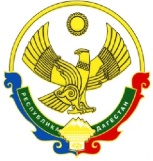 СОБРАНИЕ ДЕПУТАТОВ МУНИЦИПАЛЬНОГО ОБРАЗОВАНИЯ«село Султан-Янги-Юрт»КИЗИЛЮРТОВСКОГО РАЙОНА РЕСПУБЛИКИ ДАГЕСТАН368108. РД. Кизилюртовский район. с.С-Я-Юрт. ул Кооперативная № 14 тел. (234)4-11-10.05.02.2016г.                                                                                    № 9РЕШЕНИЕО внесении изменений в решение собраний депутатов МО СП «село Султан-Янги-Юрт» в нормативно-правовые акты по налогам в части установления сроков уплаты земельного и имущественного налоговВ соответствии со статьей 36 Федерального закона 
от 6 октября 2003 года № 131-ФЗ «Об общих принципах организации местного самоуправления в Российской Федерации», статьей 30 Устава МО СП «село Султан-Янги-Юрт» Собрание депутатов МО СП «село Султан-Янги-Юрт»Решает:Внести соответствующие изменения в решение собраний депутатов МО СП «село Султан-Янги-Юрт» в нормативно-правовые акты по налогам в части установления сроков уплаты земельного и имущественного налогов.Секретарю Собрания депутатов Мугадову Руслану Романовичу  обеспечить публикацию настоящего Решения в средствах массовой информации Кизилюртовского района и на официальном сайте администрации МО СП «село Султанянгиюрт»  по адресу           http://султанянгиюрт-амо.рфПредседатель Собрания депутатов          				Магомедов А. М.